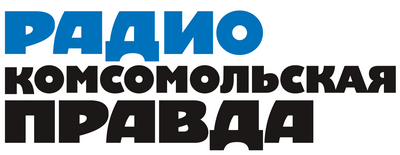 Прайс	на размещение	рекламы* Все цены указаны в рублях без учета НДС** Плавающий график:будни+ выходные, хронометраж 15 сек., 30 сек.Наценки:первым в рекламном блоке -  наценка 25%последним в рекламном блоке -  наценка 25%упоминание третьих лиц- наценка 20%наценка за позиционирование -100%Если хронометраж рекламного ролика не является кратным 5 секундам, то расчет стоимости рекламной кампании будет производиться на основе, округления длительности в большую сторону до числа, кратного 5 секундам.Хронометраж ролика	Коэффициентдо 15 сек	0,8до 20 сек	0,9до 30 сек	1до 45 сек	1,5до 60 сек	2Скидки (за объем)от 100 тыс	10%от 300 тыс	20%от 500 тыс	30%от 1 млн	40%Скидки сезонныеянва рь·	20%июль	10%август	15%BRAND MEDIA(495) 7408558 (многоканальный)info@brandmedia.ru www.brand-radio.ruwww.brandmedia.ruФорматВремяМоcква, руб.Россия, руб.Стоимость трансляции 30-секундного спотаСтоимость трансляции 30-секундного спотаСтоимость трансляции 30-секундного спотаСтоимость трансляции 30-секундного спота06:00 - 07: 007 4008 90007:00 - 11:0019 60022 ООО11:00 - 17:0010 40012 70017:00 - 22:0016 20019 10022:00 - 06:007 4008 900плавающий график **07:00 - 22:009 90010 900